Welcome to Year 2 Rainbows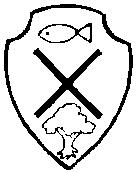 6th September 2016Dear Parents/Carers,Welcome to Year 2 Rainbows and the start of another exciting school year! This letter will outline some of the things we do in Year 2. Please also find attached the topic areas we will be covering in the Autumn term. We will continue to work very closely with Year 2 Sunshines.P.E. The children will initially have PE on Mondays  and Wednesdays. This will probably change throughout the year as we have outside Sports coaches coming in to teach various sports/skills. Please ensure that your child has a full kit (white T-shirt, navy shorts and black pumps) in school at all times. This will be left on their peg. Please ensure that all items are clearly labelled with your child’s name.Reading books We will give out the children’s individual reading books this week, then we aim to listen to them read at least twice a week. Please make sure that your child brings their book and Reading Record in every day. In order to help them to make maximum progress, please listen to your child read a few pages every night at home and sign/make a comment in the Reading Record. It is also helpful to ask them questions about what they have read to help improve their comprehension skills.The children will also have guided reading sessions during the week, which are teacher-led small group reading sessions, using a variety of texts, including Non-Fiction texts.HomeworkHomework will generally be a mixture of Numeracy and Literacy. Occasionally, we may send home some research linked to a topic we are covering. Homework will be sent home on a Thursday or Friday, to be returned into school the following Monday.Children may also have a spelling list sent home on Mondays, linked to their phonics learning for the week. Please help them to learn these spellings, which will then be assessed on the Friday of the same week.UniformPlease ensure that ALL items of clothing (especially jumpers and cardigans) are clearly labelled with your child’s name to help prevent them getting lost.Teaching TimetablePlease note that I am not in school on Fridays. I will teach the children Monday through to Thursday lunchtime. Mr Halstead will then teach Year 2 on Thursday afternoons and Fridays. We hope that the children have a fantastic time in Year 2. There are many exciting things to look forward to - including lots of interesting topics such as The Great Fire of London and Antarctica, and many special events, including class assemblies, Christmas activities, family learning workshops and much, much more!Finally, there will be a short ‘Meet the Teacher’ opportunity straight after school on Thursday, 8th September, where we will introduce ourselves and tell you a little bit about the year ahead. It will be held in the Year 2 Rainbows’ classroom. We hope to see you there! *Please note that we won’t be discussing SATs at all in the meeting as the children may be there with you and we don’t want them to start worrying about them. One note on this, though, is that we will never refer to them to the children as ‘SATs’ or ‘tests’. Instead, when the time comes, we will call them ‘Special booklets’ as our main aim is to help the children learn and enjoy Year 2! We will give you more information about SATs later in the year. Again, this is purely for your information and isn’t something to worry about!  We look forward to working alongside you this year. Mrs Dalton and Mrs Mason